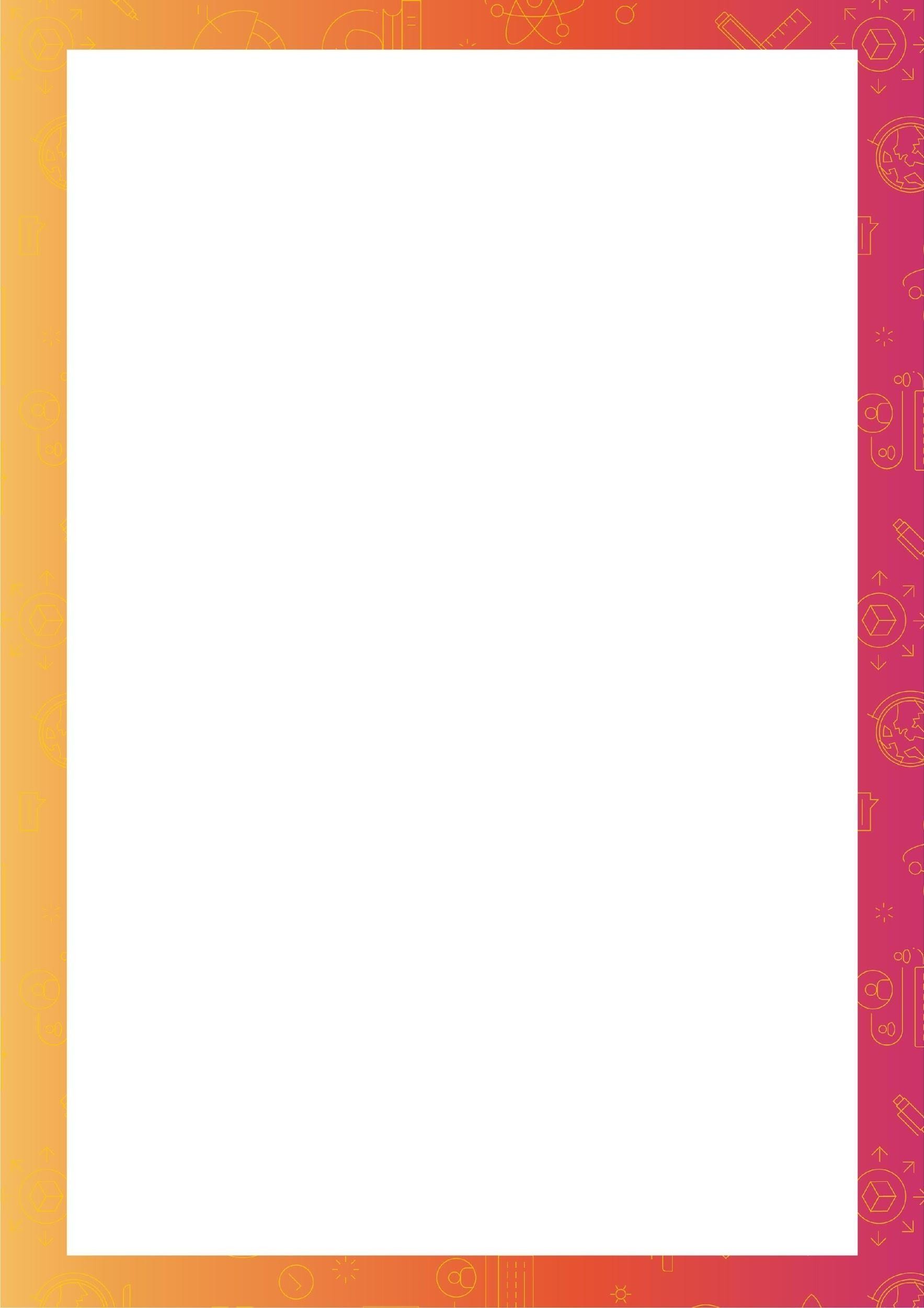 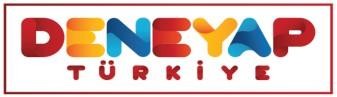 DENEYAP TEKNOLOJİ ATÖLYELERİ ÖĞRENCİ SEÇME SINAVI KILAVUZUAdana, Antalya, Ankara, Erzurum, Hakkari, İstanbul, İzmir, Konya, Manisa, Zonguldak, illeri için adayların sınavlarda başarılı olması halinde, öğrencinin kaydı öğrenim gördüğü ildeki okulun adresine yakın olan Deneyap Teknoloji Atölyesine yapılacaktır.Adaylara sınav sonuç belgesi gönderilmeyecektir. Adaylar sınav sonuçlarını Kurumsal Yönetim Sistemi (t3kys.com) üzerinden takip etmekle yükümlüdür.E-sınav ve uygulama sınavı olmak üzere iki aşamayı da başarı ile tamamlayıp il kontenjanı dahilinde sıralamaya giren adaylar Deneyap Teknoloji Atölyelerine kayıt olmaya hak kazanacaktır.Sınıf seviyesi uygun olmayan öğrenciler, 2 sınavı da geçerek başarılı olsalar dahi Deneyap Teknoloji Atölyelerine kayıt olamayacaktır.Diğer öğrencilere eğitim hakkı tanımak adına; daha önce Deneyap Teknoloji Atölyelerinde eğitim alma hakkı kazanan ancak eğitimlerini tamamlamayan öğrencilerimize tekrar eğitim hakkı tanınmayacaktır. Daha önce Deneyap Teknoloji Atölyelerine kayıt olmuş öğrencilerimiz 2 sınavı da geçerek başarılı olsalar bile tekrar kayıt olamayacaklardır.Deneyap Teknoloji Atölyelerinde eğitim alan ortaokul öğrencilerimizin lise grubunda eğitim almak için yaptıkları başvurular kabul edilmeyecektir. Ortaokul grubunda eğitim alan öğrenciler, lise grubunda 2 sınavı geçerek başarılı olsalar dahi Deneyap Teknoloji Atölyelerine kayıt olamayacaklardır.•Adayların sınavlarda başarılı olması halinde eğitim alacakları 57 Deneyap Teknoloji Atölyesinin adresleri aşağıdaki gibidir.Adana Çukurova Deneyap Teknoloji Atölyesi: Belediye Evleri Mahallesi, Hilmi Kürklü Bulvarı, Adana Gençlik Merkezi, Çukurova/AdanaAdana Yüreğir Deneyap Teknoloji Atölyesi: Mustafa Kemalpaşa Blv., Kazım Karabekir Mahallesi, Fulya Caddesi, No: 8, Adana Yüreğir Gençlik Merkezi, Yüreğir/AdanaAmasya Deneyap Teknoloji Atölyesi: Hızır Paşa Mahallesi, İstasyon Caddesi, No: 103, Amasya Gençlik Merkezi, Merkez/AmasyaAnkara Yenimahalle Deneyap Teknoloji Atölyesi: Yeni Batı Mahallesi, 2355. Sokak, No: 20, Ankara Ceren Damar Şenel Gençlik Merkezi, Batıkent/AnkaraAnkara Keçiören Deneyap Teknoloji Atölyesi: Güçlü Kaya Mahallesi, Zileliler Caddesi, No: 3, Keçiören Gençlik Merkezi, Keçiören/AnkaraAntalya Alanya Deneyap Teknoloji Atölyesi: Cumhuriyet Mahallesi, Ahmet Tokuş Bulvarı, No: 221, Antalya Alanya Gençlik Merkezi, Alanya/AntalyaAntalya Muratpaşa Deneyap Teknoloji Atölyesi: Doğuyaka Mahallesi, 1219. Sokak, No: 6, Antalya Muratpaşa Gençlik Merkezi, Muratpaşa/AntalyaArdahan Deneyap Teknoloji Atölyesi: Karagöl Mahallesi, Zübeyde Hanım Sokak, No: 48, Ardahan Gençlik Merkezi, Merkez/ArdahanArtvin Deneyap Teknoloji Atölyesi: Çarşı Mahallesi, Süleyman Yurttaş Sokak, Merkez Spor Salonu Yanı, No: 3, Artvin Gençlik Merkezi, Merkez/ArtvinBartın Deneyap Teknoloji Atölyesi: Tuna Mahallesi, Kanlı Irmak Caddesi, Ömer Tepesi Mevkii Sentetik Futbol Sahası Karşısı, 846. Sokak, No: 12, Bartın Gençlik Merkezi, Merkez/BartınBayburt Deneyap Teknoloji Atölyesi: Genç Osman Mahallesi, Oslu Baba Caddesi, No: 4, Bayburt Gençlik Merkezi, Merkez/BayburtBilecik Deneyap Teknoloji Atölyesi: Hürriyet Mahallesi, Kayı Boyu Sokak, No: 2/1 Bilecik Gençlik Merkezi, Merkez/BilecikBitlis Deneyap Teknoloji Atölyesi: Beş Minare Mahallesi, 1331. Sokak, Bitlis Gençlik Merkezi, Merkez/BitlisBolu Deneyap Teknoloji Atölyesi: Aktaş Mahallesi, Şehit Güven Keskin Sokak, No: 20, Bolu Gençlik Merkezi, Merkez/BoluBurdur Deneyap Teknoloji Atölyesi: Burç Mahallesi, Namık Kemal Caddesi, No: 16, Burdur Gençlik Merkezi, Merkez/BurdurÇankırı Deneyap Teknoloji Atölyesi: Abdülhalik Renda Mahallesi, Zeki Durlanık Caddesi, No: 1, Çankırı Şehit Uhud Kadir Işıklı Gençlik Merkezi, Merkez/ÇankırıDüzce Deneyap Teknoloji Atölyesi: Kiremit Ocağı Mahallesi, 693. Sokak, No: 1, Düzce Gençlik Merkezi, Merkez/DüzceEdirne Deneyap Teknoloji Atölyesi: Şükrü Paşa Mahallesi, Jandarma Üsteğmen Ahmet Altın Caddesi, No: 7, Edirne Gençlik Merkezi, Merkez/EdirneEskişehir Deneyap Teknoloji Atölyesi: Büyükdere Mahallesi, Millet Caddesi, Elveren Sokak, No: 1, Porsuk Spor Salonu Yanı, Eskişehir Odunpazarı Gençlik Merkezi, Odunpazarı/EskişehirErzurum Deneyap Teknoloji Atölyesi: Hüseyin Avni Ulaş Mahallesi, 65. Sokak, No: 1, Erzurum Palandöken Gençlik Merkezi, Palandöken/ErzurumBilim Erzurum Deneyap Teknoloji Atölyesi : Şükrüpaşa Mahallesi. Semt Garajı Caddesi. 1/2 , ErzurumGümüşhane Deneyap Teknoloji Atölyesi: Karaer Mahallesi, Fuadiye Caddesi, 4/4, Gümüşhane Gençlik Merkezi, Merkez/GümüşhaneHakkâri Merkez Deneyap Teknoloji Atölyesi: Dağgöl Mahallesi, Hastane Caddesi, Hakkâri Gençlik Merkezi, Merkez/HakkâriHakkâri Yüksekova Deneyap Teknoloji Atölyesi: Yeni Mahalle Sokak, No: 39, Yüksekova Gençlik Merkezi, Yüksekova/ HakkâriIğdır Deneyap Teknoloji Atölyesi: Atatürk Mahallesi, Mimar Sinan Caddesi, No: 68, Iğdır Gençlik Merkezi Merkez/Iğdırİstanbul Avcılar Deneyap Teknoloji Atölyesi: Merkez Mahallesi Gülistan Sokak No.11/1 Avcılar/İstanbuİstanbul Bilim Fatih Deneyap Teknoloji Atölyesi: Silivrikapı Mahallesi. Beyçayırı Sokak. No:54- Fatih/İstanbulİstanbul Çemberlitaş Deneyap Teknoloji Atölyesi: Binbirdirek Mahallesi, Yeniçeriler Caddesi, Peyk Hane Sokak ve Taşdirek Sokakları, No: 1, Çemberlitaş Gençlik Merkezi, Fatih/ İstanbulİstanbul Eyüp Deneyap Teknoloji Atölyesi: Topçular mahallesi, Barika sokak, No:33 Eyüpsultan/İstanbulİstanbul Güngören Teknoloji Atölyesi: Merkez Mahallesi. Kemaliye Sokak No:16 Güngören/iSTANBUL (Eski Güngören Nikah Salonu)İstanbul Ümraniye Deneyap Teknoloji Atölyesi: Necip Fazıl Mahallesi Alemdağ Caddesi No.872A Ümraniye/İstanbulİzmir Konak Deneyap Teknoloji Atölyesi: Umurbey Mahallesi Şehitler Caddesi No:10/D Konak/İzmirİzmir Buca Deneyap Teknoloji Atölyesi: Seyhan Mahallesi, Aydın Hat Boyu Caddesi, No: 540, İzmir Yasin Börü Gençlik Merkezi, Buca/İzmirKahramanmaraş Elbistan Deneyap Teknoloji Atölyesi: Kızılca Oba Mahallesi, Lise Caddesi, No: 5, Elbistan Gençlik Merkezi, Elbistan/KahramanmaraşKarabük Deneyap Teknoloji Atölyesi: Öğlebeli Mahallesi, Timurlenk Caddesi, DSİ Yanı, No: 3, Karabük Gençlik Merkezi, Merkez/KarabükKırklareli Deneyap Teknoloji Atölyesi: Yayla Mahallesi, Kazım Karabekir Caddesi, No: 11, Kırklareli Gençlik Merkezi, Kırklareli/MerkezKırşehir Deneyap Teknoloji Atölyesi: Gül Diken Mahallesi, Güney Kent Yolu, 1385. Sokak, No: 2/A, Cacabey Gençlik Merkezi, Kırşehir/MerkezKonya Meram Deneyap Teknoloji Atölyesi: Alavardı Mahallesi, Fatih Caddesi, No: 94, Konya Meram Gençlik Merkezi, Meram/KonyaKonya Ereğli Deneyap Teknoloji Atölyesi: Namık Kemal Mahallesi, Şehit Sait Ertürk Caddesi, Konya Ereğli Gençlik Merkezi, No:97B, Ereğli/KonyaKonya Selçuklu Deneyap Teknoloji Atölyesi: Dumlupınar Mahallesi, Kale Burcu Sokak, No: 1, Konya Gençlik Merkezi, Selçuklu/KonyaManisa Deneyap Teknoloji Atölyesi: Ergenekon Mahallesi, Hasan Tahsin Caddesi, No: 1, Manisa Şehit Tolga Artuğ Gençlik Merkezi, Turgutlu/ManisaBilim Manisa Deneyap Teknoloji Atölyesi: Güzelyurt Mahallesi 19 Mayıs Bulvarı No: 101/302  YunusEmre / ManisaMersin Tarsus Deneyap Teknoloji Atölyesi: Bağlar Mahallesi, 0452. Sokak, No: 5/1, Tarsus Genç Ofis, Tarsus/MersinMuğla Deneyap Teknoloji Atölyesi: Orhaniye Mahallesi, Bülent Ön Uçan Sokak, No: 9, Muğla Uluslararası Gençlik Merkezi, Menteşe/MuğlaMuş Deneyap Teknoloji Atölyesi: Zafer Mahallesi, İstasyon Caddesi, Gençlik ve Spor İl Müdürlüğü Yanı, Muş Gençlik Merkezi, Merkez/MuşNevşehir Deneyap Teknoloji Atölyesi: Yeni Mahalle, Şehit Furkan Demir Sokak, No: 4, Nevşehir Gençlik Merkezi, Merkez/NevşehirNiğde Deneyap Teknoloji Atölyesi: İlhanlı Mahallesi, 82. Sokak, No: 6, Niğde Şehit Ramazan Konuş Gençlik Merkezi, Merkez/NiğdeOsmaniye Deneyap Teknoloji Atölyesi: Yıldırım Beyazıt Mahallesi, 14081. Sokak, No: 10, Osmaniye Gençlik Merkezi, Merkez/ OsmaniyeSiirt Deneyap Teknoloji Atölyesi: Bahçelievler Mahallesi, 1426. Sokak, No: 2, Siirt Gençlik Merkezi, Merkez/SiirtSinop Deneyap Teknoloji Atölyesi: Korucuk Köyü Tırkışlar Mahallesi, No: 6/2, Sinop Gençlik Merkezi, Merkez/ SinopŞanlıurfa İpekyol Deneyap Teknoloji Atölyesi: Ahmet Yesevi Mahallesi, 2253. Sokak, No: 182, Şanlıurfa İpekyol Gençlik Merkezi, Haliliye/ŞanlıurfaTrabzon Deneyap Teknoloji Atölyesi: Kemer Kaya Mahallesi, Balık Pazarı Sokak, No: 14, Trabzon Şehit Eren Bülbül Gençlik Merkezi, Orta Hisar/TrabzonTunceli Deneyap Teknoloji Atölyesi: Tunceli Atatürk Mahallesi, Atatürk Stadyumu Tribünleri 2. Kat, Tunceli Gençlik Merkezi, Merkez/TunceliUşak Deneyap Teknoloji Atölyesi: Kurtuluş Mahallesi, Zübeyde Hanım Caddesi, No: 55/A, Uşak Gençlik Merkezi, Merkez/UşakYalova Deneyap Teknoloji Atölyesi: Bahçelievler Mahallesi, Stadyum Caddesi, No:33, Yalova Gençlik Merkezi, Merkez/YalovaZonguldak Ereğli Deneyap Teknoloji Atölyesi: Kırmacı Mahallesi, Hasan Canver Caddesi, No: 9, Ereğli Gençlik Merkezi, Ereğli/ZonguldakZonguldak Merkez Deneyap Teknoloji Atölyesi: Yayla Mahallesi, 21 Haziran Kurtuluş Alanı, No: 4, Zonguldak Gençlik Merkezi, Merkez/Zonguldak*Deneyap Türkiye kılavuzda değişiklik yapma hakkını saklı tutar.